FICHEDemande de réservation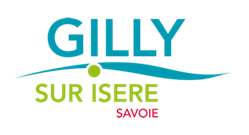 Salles Municipales.DEMANDEUR :PARTICULIER ou ASSOCIATION * :      Représentant légal NOM * :      				Prénom * :      Adresse du représentant légal * :      Téléphone * :      					Courriel * :      MANIFESTATION :Type de manifestation * :      	Date * : 	       Horaires :   week-end (samedi 8h – lundi 8h)                    lundi        mardi         mercredi         jeudi         vendredi	de           à       Nombre de personnes * :      			Vente * :  oui	 non	Entrée payante * : oui  non 				   repas	 boissons 1ère cat (sans alcool)	 boissons alcooliséesToute demande de buvette est à adresser en mairie au minimum 3 semaines avant la date de l’événement (limité à 5 demandes par année civile)SALLES * :   ATRIUM – SALLE FESTIVE – 250 personnes	Annexes :           Cuisine	   Hall	     BarOptions :	 Gradins           Scène	     Grilles	 Vaisselle (uniquement pour les associations Gilleraines) Cloison côté salle de réunion ouverte	 Cloison côté salle de rangement ouverte Diffusion du message sur le panneau lumineux au carrefour Tamaris ATRIUM – SALLE DE REUNION 30 personnes en configuration réunion (avec tables) 50 personnes en configuration conférence (sans tables) SALLE DES GRANGETTES - 16 personnes maximumGilly sur Isère, le Commentaires :      Cadre réservé à la mairie : Demande accepté par l’élu(e) 	oui  non  		 le : Commentaires :      